



Thesis Statements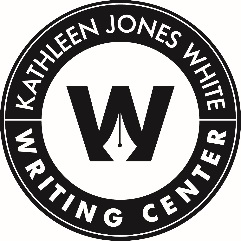 A thesis statement expresses the main idea of your paper. Some thesis statements offer readers a quick and easy to follow summary of what you as a writer are setting out to tell them. This handout will include strategies for writing thesis statements for three common types of academic papers: expository, analytical, and argumentative.General TipsA thesis statement generally consists of two parts: your topic, followed by the analysis, explanation(s), or assertion(s) that you're making about the topic.A thesis statement must be supported with reasons and evidence.  Often, a thesis statement appears at the end of the first or second paragraph of a paper.As you write and revise your paper, it's okay to change your thesis statement – sometimes you don't discover what you really want to say about a topic until you've started (or finished) writing! Just make sure that your final thesis statement accurately reflects the main idea in your paper.You can make your thesis statement east to recognize by placing it at the end of the first paragraph. You can also call attention it: “The main point of the this paper is the following” 




Expository (Explanatory) Thesis StatementsAn expository paper explains something to the reader. An expository thesis statement explains:What you are going to explain The categories you are using to organize your explanation The order in which you will be presenting your categories Example: The primary habits of barn owls include hunting for insects and animals, building nests, and raising their young. Analytical Thesis StatementsAn analytical paper breaks down an issue or an idea into its component parts and evaluates the issue or idea for the reader. An analytical thesis statement explains:What the paper will analyze The parts of your analysis the reader should expect The order in which the analysis will be presentedExample: An analysis of barn owl flight behavior reveals two kinds of flight patterns: patterns related to hunting prey and patterns related to courtship. (over)Argumentative Thesis StatementsAn argumentative paper makes a claim about a topic and justifies this claim with reasons and evidence. This claim can be an opinion, a policy proposal, an evaluation, a cause-and-effect statement, or an interpretation. An argumentative thesis statement tells your reader:The claim or assertion The reasons/evidence that support this claim The order in which you will be presenting your reasons and evidence Example: Barn owls' nests should not be eliminated from barns because barn owls help farmers by eliminating insect and rodent pests. 